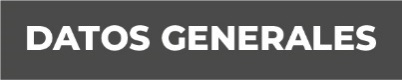 Nombre: Alejandro Ortega CuetoGrado de Escolaridad Licenciatura en DerechoCédula Profesional: 6320154Teléfono de Oficina 228-8-17-28-30. Correo Electrónico Institucional: aortega@fiscaliaveracruz.gob.mxFormación Académica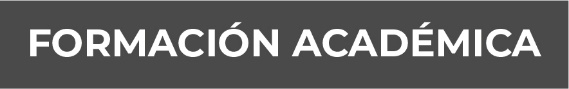 2003-2007Licenciatura en DerechoUniversidad de XalapaXalapa, Veracruz2007-2009Maestría en Derecho Constitucional y Juicio de AmparoUniversidad de XalapaXalapa, Veracruz2009-2011Maestría en Derecho PenalUniversidad de XalapaXalapa, VeracruzLTrayectoria Profesional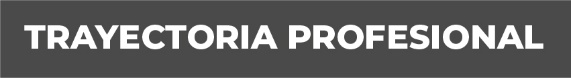 Junio 2019 – Diciembre 2019Fiscal Auxiliar del Fiscal Regional de la zona centro XalapaFebrero 2015 – Mayo 2019Fiscal Especializado para la Atención de Denuncias por Personas Desaparecidas de la zona centro XalapaAbril 2014 – Enero 2015Fiscal Especializado Adscrito a la Unidad Especializada en Combate al Secuestro Conocimiento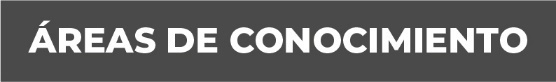 Derecho penal y Derecho procesal penal y Derecho Constitucional y Juicio de Amparo